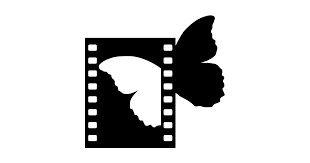 SUSTAINABLE LIVING FILM FESTIVAL 2021Press Release                                                                                                   November 8, 2021As we became fully aware of the limits of our planet and the interconnectedness of life on Earth, now it is time to create a new culture for sustainable living.Sustainable Living Film Festival will be held online on 1 to 5 December  at  Surdurulebiliryasam.net with its 2021 official selection. Once again, documentaries highlighting the pioneers of change will meet the festival audience.SLFF invites us to keep our hope alive with a special collection of stories at a time when every step of each one of us is significant and acting together has a vital importance for a sustainable culture of living and our sustainable future.The documentaries selected unfold the possibility of a future shaped by creativity, purpose, determination and diversty. This future is not far away, it will be determined by our actions within this decade. What world would we like to live in in 2050? And what are we willing to do to create that world together?The SLFF2021 selection includes examples of change at various scales from society to industry, from community to family and the individual. The ongoing transformation is told through the documentaries displaying serenity within chaos, hope within crisis, adaptation to complexity and the transformation of despair to strength. The 2021 selection gathers inspirational stories from across the world with four prominent themes: System Change, Changing the World through Work, For Climate and Thinking of Water.The festival invites change-makers and people who want to create their own stories of change to organize and meet at online events at the end of each film screening. These events can be registered at the online festival’s host page Surdurulebiliryasam.net as soon as the film screening program is announced.All screenings are free of charge,  registration page is at surdurulebiliryasam.netSLFF2021 Official SelectionShelter (Director: Çağatay Ankaralı, Umut Sarıboğa, 2021, Turkey, 45’) Remedy (Director: Jakub Šipoš, 2021, Slovakia, 40') * Thinking of WaterSolutions (Director: Pernille Rose Grønkjær, 2021, Denmark, 75') *System ChangeSeeding Change: The Power of Conscious Commerce (Director: Richard Yelland, 2020, ABD, 51') *Changing the World through WorkWe The Power (Director : David Garrett Byars, 2020, USA, Germany, Belgium, UK, Netherlands, Spain, 39') *For ClimateDiscovering Hydrogen ( Director Nicole Scott, Don Dahlmann, 2021, Germany, 60') *For ClimateBlack Trail (Director: Zeynep Şentek, Craig Shaw, Micael Pereira, 2021, UK, Switzerland, Norway, Portugal, Greece, 57')Blue Future (Director: Ante Gugić, Emanuele Quartarone, Rabii Ben Brahim, 2021, Croatia, İtaly, Tunusia, 35')The Keepers of Corn (Director: Gustavo Vasquez, 2020, Mexico, 60')Nanoworld: The Key to Our Survival (Director: Pascal Moret, Julien Guiol, 2020, France, 52')Building Common Ground (Director: Lars Ostmann, 2021, Germany, 90')Beyond Zero (Director: Nathan Havey, 2020, USA, 90') *Changing the World through WorkReflection: A Walk with Water (Director: Emmett Brennan, 2021, USA, 79') * Thinking of WaterJourney to Utopia (Director: Erlend E. Mo, 2020, Denmark, Norway, 89') The 25% Revolution (Director: Dries Coomans, Bastiaan Lochs, Tone De Cooman, 2021, Belgium, 21') *Sytem ChangeCurrent Revolution: Nation in Transition (Director: Roger Sorkin, 2021, USA, 30')Shepherd's Song (Director: Abby Fuller, 2020, USA, 21')Our Sea of Waste (Director: Morade Azzouz, Anca Ulea, 2021, France, 26')Transforming Lives and Landscapes - The Inga Tree Model (Director: Mike Hands, 2021, USA, 11')Plankton (Director: Eskil Hardt, 2020, Denmark, 3')Tibetan Harvest (Director: Jasraj Padhye, 2021, India, 18'
SLFF2021 SupportersFestival SupporterHeinrich Böll Stiftung Turkey RepresentationTheme SupporterArçelik (Changing the World through Work)UNDP Turkey (For Climate)Friend of the FestivalPETRA The Flooring CoIn Kind SupportLocal MakersLÖRN Creative AgencyMikado Sustainable Development ConsultingMedia SupportMagma MagazineAbout Sustainable Living Film Festival: Since 2008 SLFF has been providing a better understanding of the concept of sustainability and systemic problems that interact with each other, contributing to the formation of a new culture of living through inspiring stories collected from different parts of the world, and inviting the audience to action for transformation with its impact-oriented selection.SLFF cooperates with Surdurulbiliryasam.net to ensure that the selection of films reaches large segments of the society. Surdurulebiliryasam.net provides content to the events with its SLFF selection so that non-governmental organizations, local governments, educational institutions and companies can benefit after the festival.surdurulebiliryasam.orgtwitter I instagramFestival selection, program and other details:Senem Açık: 	senemacik@kronosiletisim.com - Tel: 0532 739 3009Ferda Kervan: 	info@fpriletisim.com  - Tel: 0533 517 8514